HUAWEI FRD-L09C185B386 Software Upgrade Guideline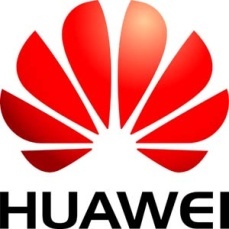 Huawei Technologies Co., Ltd. All rights reservedContentsContents	21	Version introduction	31.1	The following versions can be upgraded.	31.2	Upgrade package	32	Upgrade environment requirements	32.1	Check current upgrade environment	33	Upgrade introduction	44	Upgrade operations	44.1	Normal upgrade	44.2	Force upgrade	54.3	Vendor package upgrade	64.4	Remarks	85	Upgrade validate	85.1	Check the version	8Version introductionThe following versions can be upgraded.Upgrade packageUpgrade environment requirementsCheck current upgrade environmentTo make sure that the Micro SD card is available and can be read and write. Notes: A Micro SD card of 8GB or more should be available. It is recommended that The Micro SD card is made by Sandisk, Kingstone, or Kingmax .To make sure that the power of the battery is enough to run the upgrade process. It is recommended that the power of the battery is more than 30%.Upgrade operations will erase all user data. So if there is some important information, you should backup them before upgrade.you should unzip the SDupdate_Package.tar.gz file, and get out UPDATE.APP to do upgrade operation, the file list as :└─dload    ├─hw│  └─meafnaf│      └─update_data_hw_meafnaf.app├─UPDATE.APPUpgrade introductionThere are two methods to upgrade: normal upgrade and force upgrade.Normal upgrade needs to start the handset and enter the System Update module. Force upgrade is just used when the handset can’t boot up or can’t enter the idle screen. Upgrade operations Upgrade steps description.Normal upgradeFormat the Micro SD card (This operation is optional).Unzip SDupdate_Package.tar.gzCopy the entire dload folder (with UPDATE.APP in it) to the root directory of the Micro SD card. Check if the whole file list in sdcard,Insert the Micro SD card into the handset and power on. After entering call -> enter:*#*#2846579#*#* -> ProjectMenu -> Software Upgrade -> SDCard Upgrade-> OK， 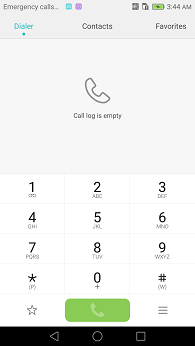 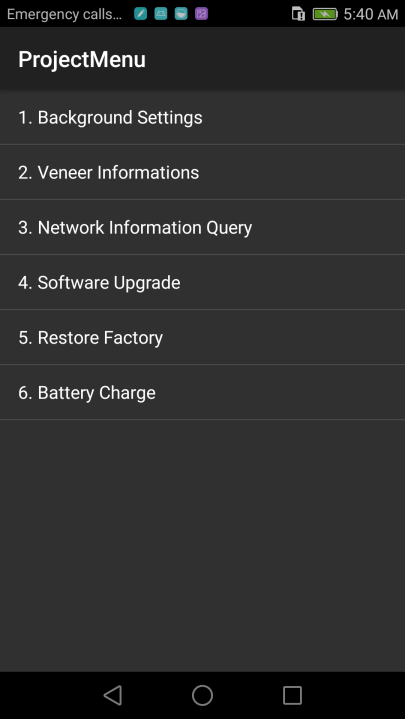 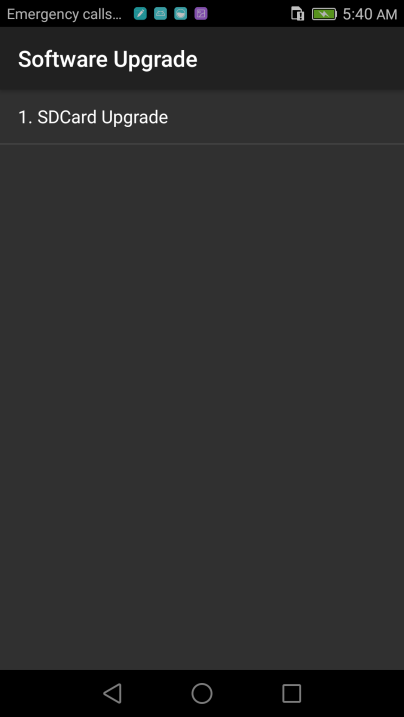 When the progress bar stop, the phone will restart automatically.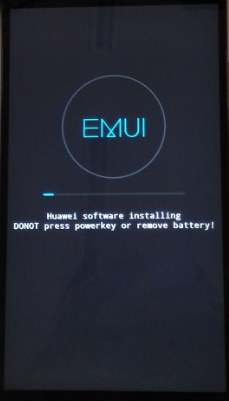 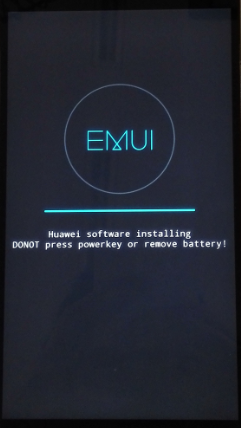 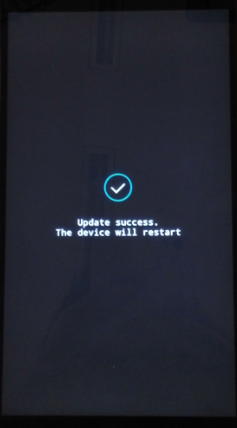 Vendor package upgradeFormat the Micro SD card (This operation is optional).Copy the entire dload folder (with Vendor package UPDATE.APP in it) to the root directory of the Micro SD card. Check if the whole file list in sdcard,Insert the Micro SD card into the handset and power on. After entering call -> enter:*#*#2846579#*#* -> ProjectMenu -> Software Upgrade -> SDCard Upgrade-> OK， When the progress bar stop, the phone will restart automatically.Manually restore the factory settings            enter:*#*#2846579#*#* -> ProjectMenu ->Restore FactoryNormal upgrade again  Step1. Repeat steps 4.1,ensure your DUT update success againForce upgradeAttention: This step is optional, just after the 4.1 Normal upgrade can not be successfully,    Then You can use this upgrade instead of the normal upgrade! Format the Micro SD card (This operation is optional). Unzip SDupdate_Package.tar.gzCopy the entire dload folder (with UPDATE.APP in it) to the root directory of the Micro SD card. Check the file list is right.Make sure your handset is power off. Insert the Micro SD card into the handset. Press the VOLUME UP and VOLUME DOWN key, and then press the POWER key to power on the phone and enter the Software Upgrade Mode.When the progress bar stop, the phone will restart automatically. Tips:After powering on,it displays well in English.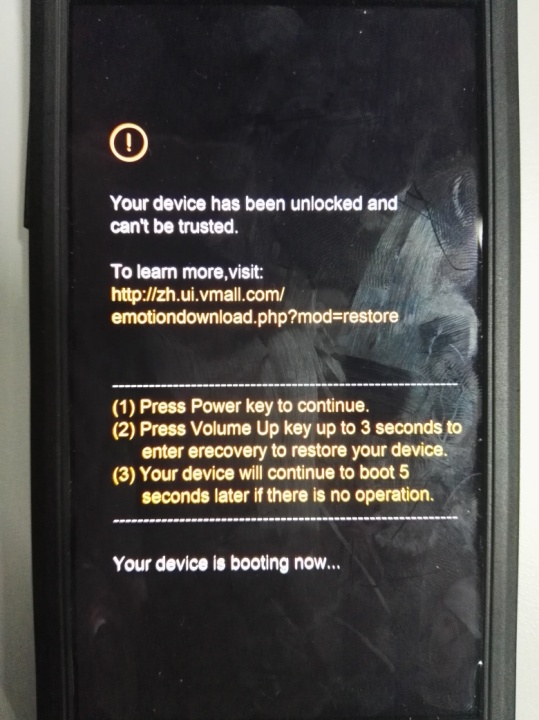 Upgrade validateCheck the versionBy step: Settings->About phone->Build number, to check the version is correct or not.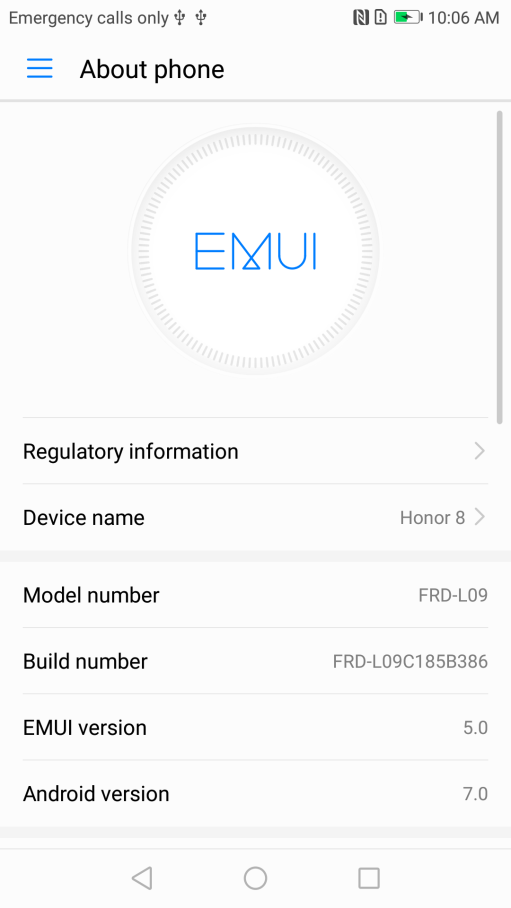 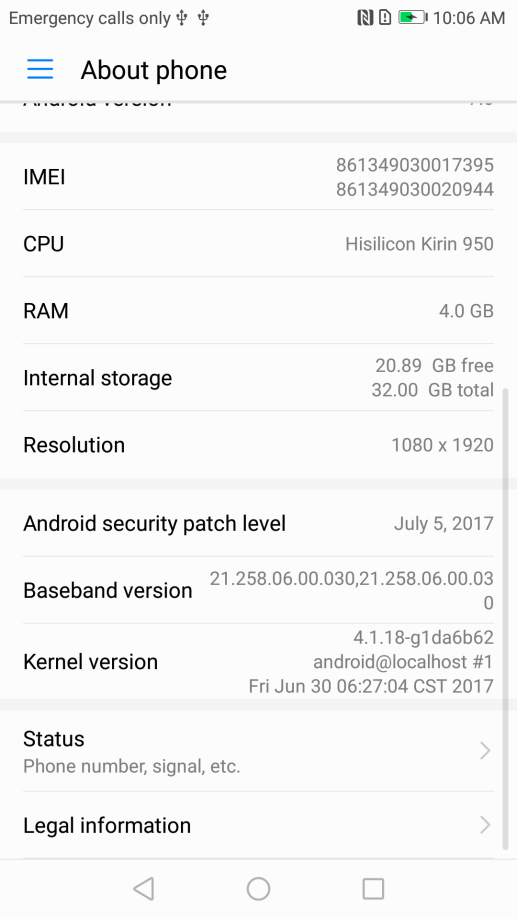 The build number is FRD-L09C185B386Prepared byCMODate2017-7-4Reviewed byCMODate2017-7-4Approved byCMODate2017-7-4Versions can be upgradedFRD-L09C185B386 and belowUpgrade packageInfoMain packageSDupdate_Package.tar.gzUpgrade toolsMicro SD card